Publicado en España el 27/07/2017 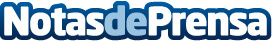 Postgrados en Periodismo y Comunicación con matrícula abiertaEn los tiempos que corren, con una comunicación totalmente globalizada, es muy importante tener una educación adecuada para triunfar en el sector. Los Postgrados en Periodismo y Comunicación del Instituto de Formación Continua-IL3 de la Universidad de Barcelona son la opción perfecta para formarseDatos de contacto:Ainoa Davila Ferreira CMO Grupo VIKO+34 694 495 130 Nota de prensa publicada en: https://www.notasdeprensa.es/postgrados-en-periodismo-y-comunicacion-con_1 Categorias: Educación Marketing Universidades http://www.notasdeprensa.es